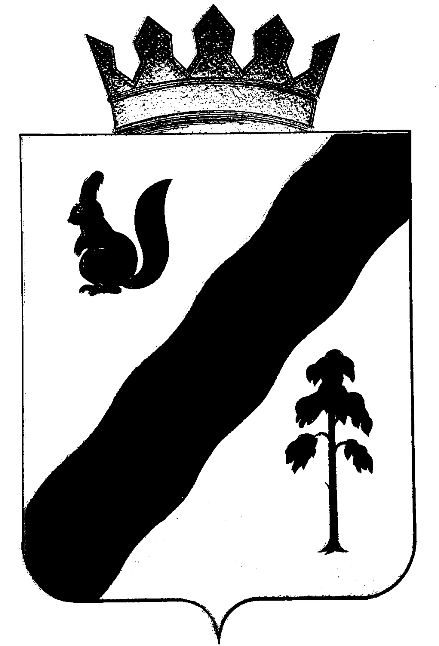 ПОСТАНОВЛЕНИЕАДМИНИСТРАЦИиГАЙНСКОГО МУНИЦИПАЛЬНОГО ОКРУГАПЕРМСКОГО КРАЯО закрытии и выводе из сети домов культуры п. Усть-Весляна,п. Луным, п. Красный Яр Гайнского муниципального округа     Руководствуясь  Федеральным законом от 06.10.2003г. № 131-ФЗ «Об общих принципах организации местного самоуправления в Российской Федерации», Приказом Министерства Культуры и массовых коммуникаций  Российской Федерации  от 20.02.2008 г. № 32 «Об утверждении нормативов минимального ресурсного обеспечения услуг сельских учреждений культуры», Уставом Гайнского муниципального округа Пермского края, утвержденный  решением  Думы   Гайнского  муниципального округа  Пермского края  от 29.04.2020   № 75,     в соответствии с решением  Думы Гайнского муниципального округа Пермского края от 21.02.2022 № 224-п Администрация Гайнского муниципального округа, в целях оптимизации сети учреждений культуры, обеспечения рационального использования бюджетных средств,  в связи с несоответствием нормативов минимального ресурсного обеспечения услуг сельских учреждений культурыПОСТАНОВЛЯЕТ:1.   Закрыть и вывести из сети следующие дома культуры (клубы):- Усть – Веслянский клуб по адресу: п. Усть-Весляна, ул. Школьная, д.5;- Лунымский клуб  по адресу: п. Луным, ул. Железнодорожная, д. 4;- Клуб п. Красный Яр по адресу: п. Красный Яр, ул. Ленина, д. 25.2.  Директору  ММБУК "КМЦ" Н. И. Костюкевич обеспечить соблюдение предусмотренной законодательством процедуры закрытия домов культуры.   3. Настоящее постановление вступает в силу со дня подписания, подлежит опубликованию на официальном сайте администрации Гайнского муниципального округа в информационно-телекоммуникационной сети «Интернет».4. Контроль исполнения настоящего постановления возложить на заместителя главы по социальной и внутренней политике администрации Гайнского муниципального округа.Глава  муниципального округа-глава  администрацииГайнского муниципального округа                                          Е. Г. Шалгинских    24.05.2022№383